Решение о праздновании Всемирного Дня защиты животных было принято в 1931 году во Флоренции на Международном конгрессе сторонников движения в защиту природы.  В тот день общества защиты животных многих стран мира заявили о своей готовности ежегодно отмечать эту дату и организовывать разнообразные массовые мероприятия, направленные на воспитание в людях чувства ответственности за все живое на планете. В нашей стране широко этот день отмечается с 2000 года. Всемирный День защиты животных призван объединять усилия людей в сохранении животного мира нашей планеты и в защите прав животных.В  детском саду «Сибирячок» корпус №3  Маргарита Сергеевна  рассказала  ребятам,  что 4 октября отмечается Всемирный день животных. 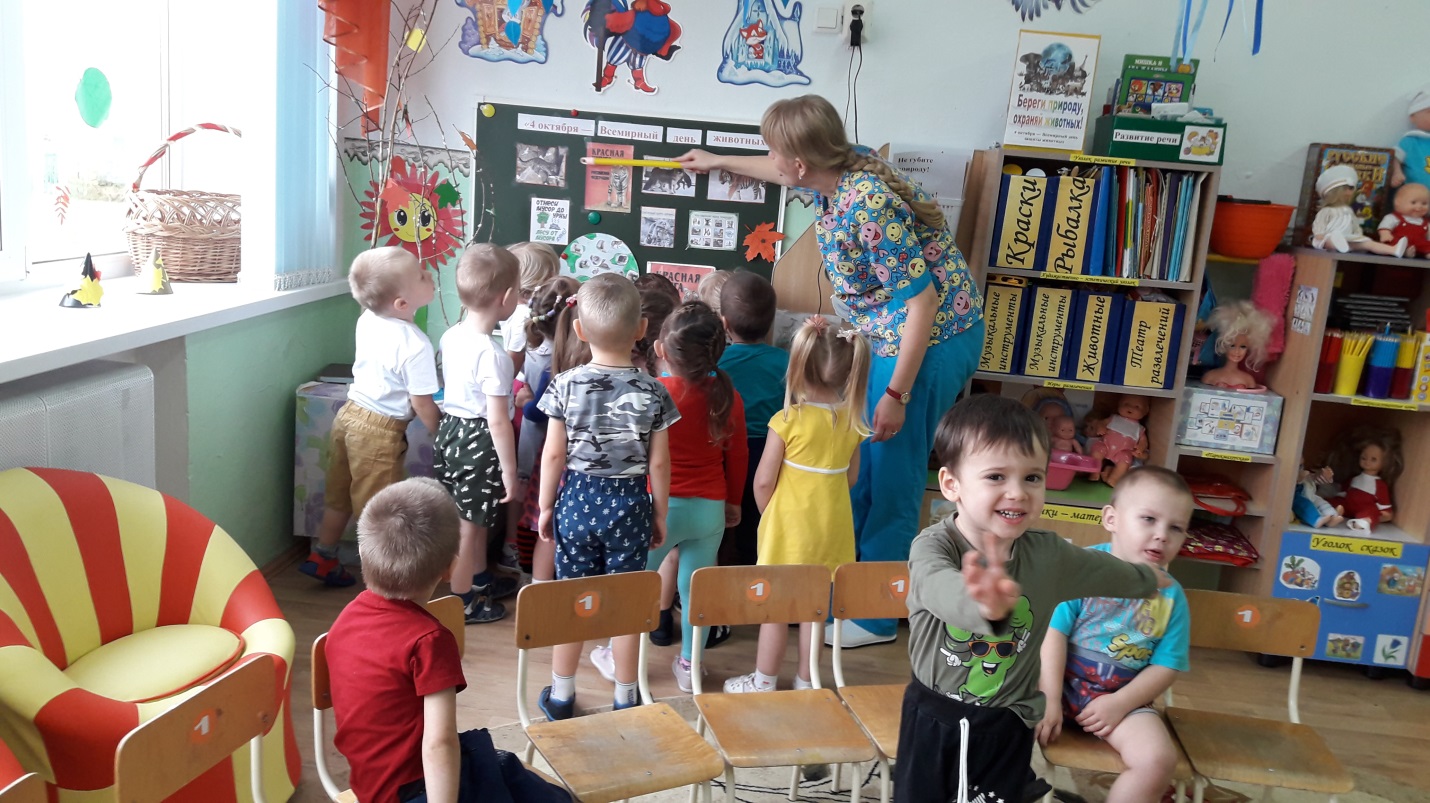 Предложила им вспомнить,  каких животных они знают?  И сделать пальчиковую гимнастику «Белка»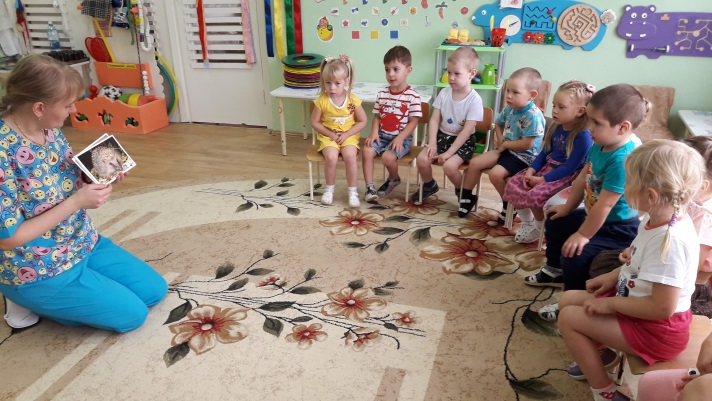 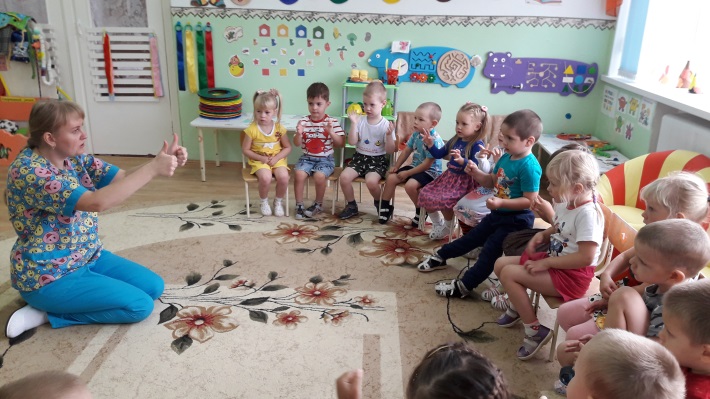 Поиграли в подвижные игры «Зайцы  и лиса», «Зайка попляши»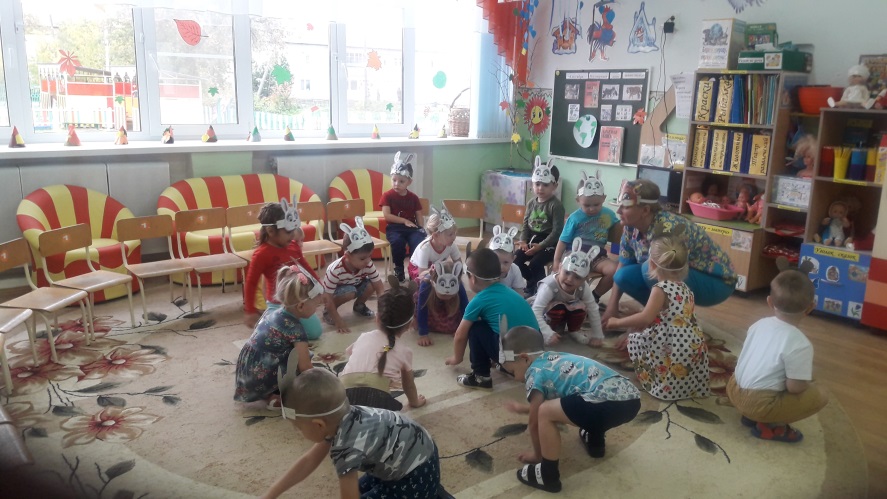 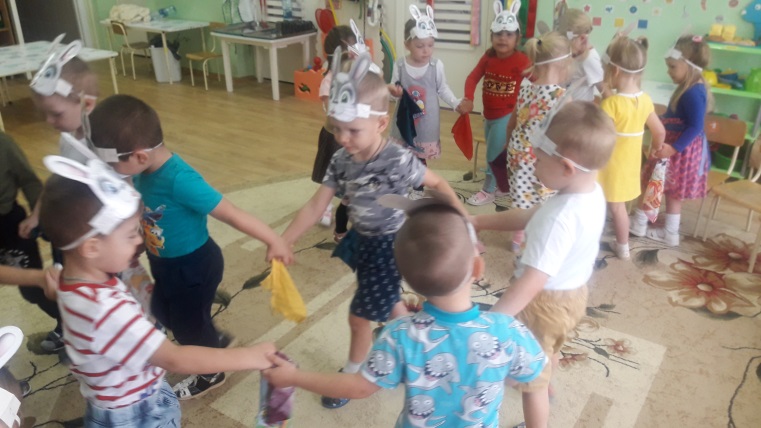 Воспитатель рассказала детям о Красной книге и   показала презентацию,  какие животные и птицы занесены в неё. Ребята узнали о редких и исчезающих животных: снежный барс, амурский леопард, красный волк, амурский тигр и т.д.После просмотра презентации ребята рисовали зёрнышки для птиц, сделали плакат «Животные нашей планеты», насыпали корм на улице   в кормушку для птиц.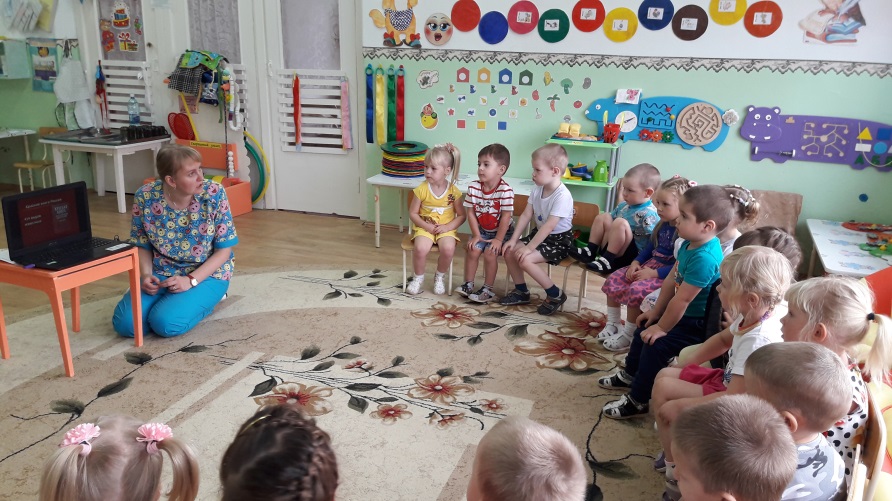 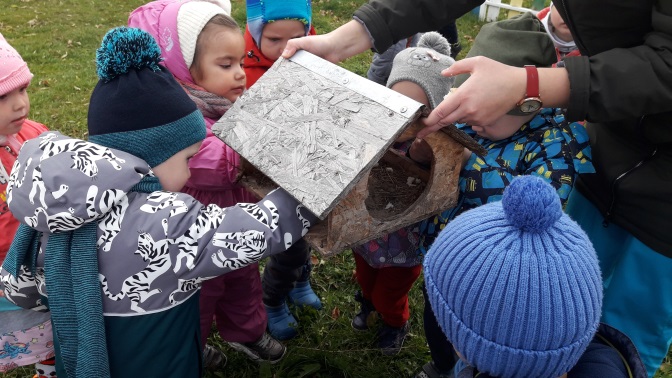 И тут в гости к малышам пришёл незнайка. Ребята пояснили ему всё: что сегодня праздник  «День защиты животных». Рассказали о Красной книге, какие животные на грани исчезновения. И в завершении праздника незнайка и ребята спели песню «Не обижай живого!» . 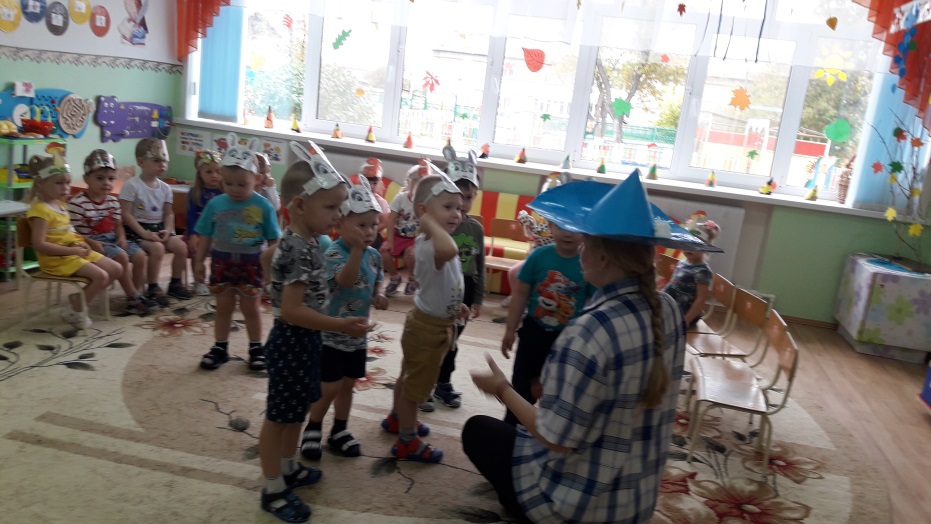 Вот так интересно, познавательно и весело прошёл праздник  «День защиты животных»Без зверей нам жить нельзя,Они братья и друзья,Это мы все знаем.И с Всемирным днем зверейВсех мы поздравляем!Стёпочкина Маргарита Сергеевна, воспитатель  высшей квалификационной категории4 октября, во всем мире отмечается День защиты животных. 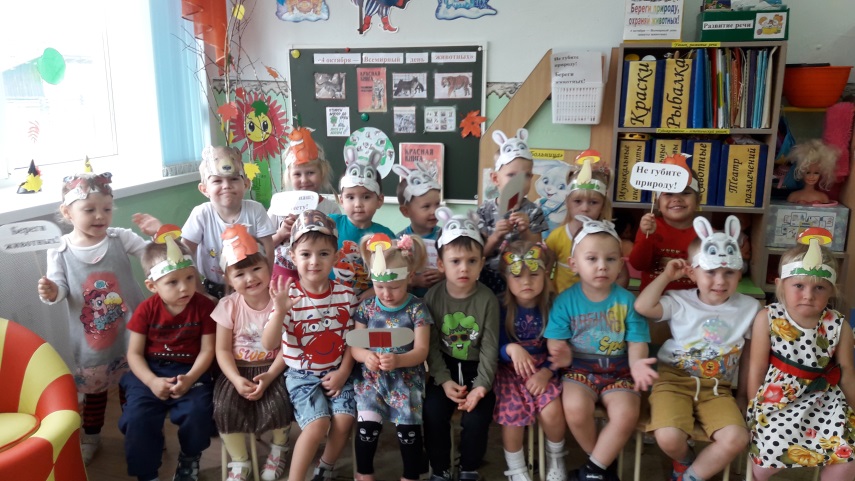 Сегодня всем хочу сказать –Животным надо помогать,Делиться с ними пищей,А лучше приютить!Четвероногий друг вас будетВсю жизнь свою любить!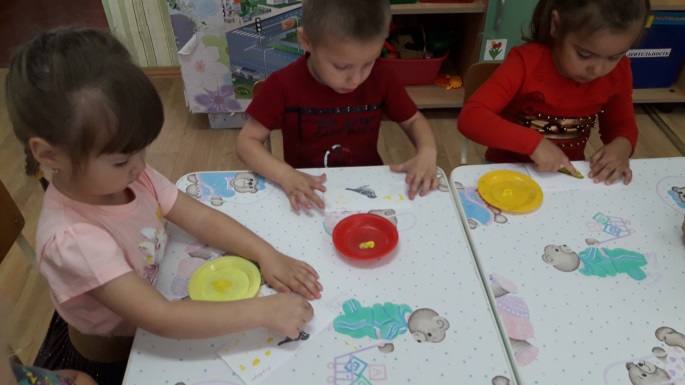 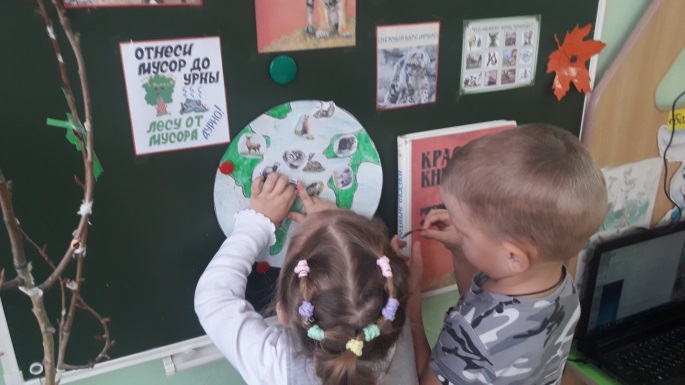 